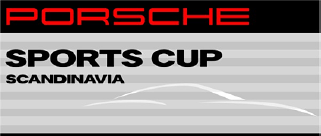  Tidskjema Rudskogen lørdag 21. mai 2016 (S) = Slicks, Porsche Super Sports Cup(R) = R-dekk, Porsche Sports Cup  (K) = Kjørekurs med gatebiler 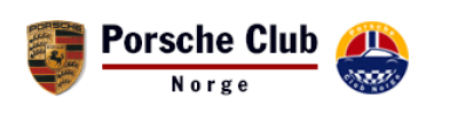 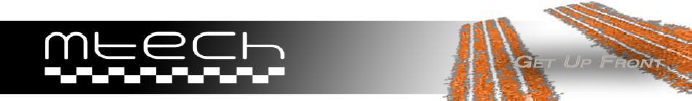 07:00 Portene åpner 08:00 Teknisk kontroll åpner v/pitbokser * Merk: alle biler må ha godkjent teknisk + lydkontroll (ljudkontroll) før man slipper ut på banen. 08:00 Samling PCN-funksjonærer v/pitbokser 08:30 Obligatorisk førermøte 09:00 (S) Trening #1 09:20 (R) Trening #1 09:40 (K) Kjørekurs #1 10:00 (S) Trening #2 10:20 (R) Trening #2 10:40 (K) Kjørekurs #2 11:00 (S) Trening #3 11:20 (R) Trening #3 11:40 (K) Kjørekurs #3 12:00 Obligatorisk førermøte + lunch 13:00 (S) Kvalifikasjon 13:30 (R) Kvalifikasjon 14:00 (S) Race #1, line-up 13:50 14:45 (R) Race #1, line-up 14:35 15:30 (S) Race #2, line-up 15:20 16:15 (R) Race #2, line-up 16:05 17:00 – 20:00 Kjørekurs 17:30 Premieutdeling 